TEMA 4 • SEMANA 4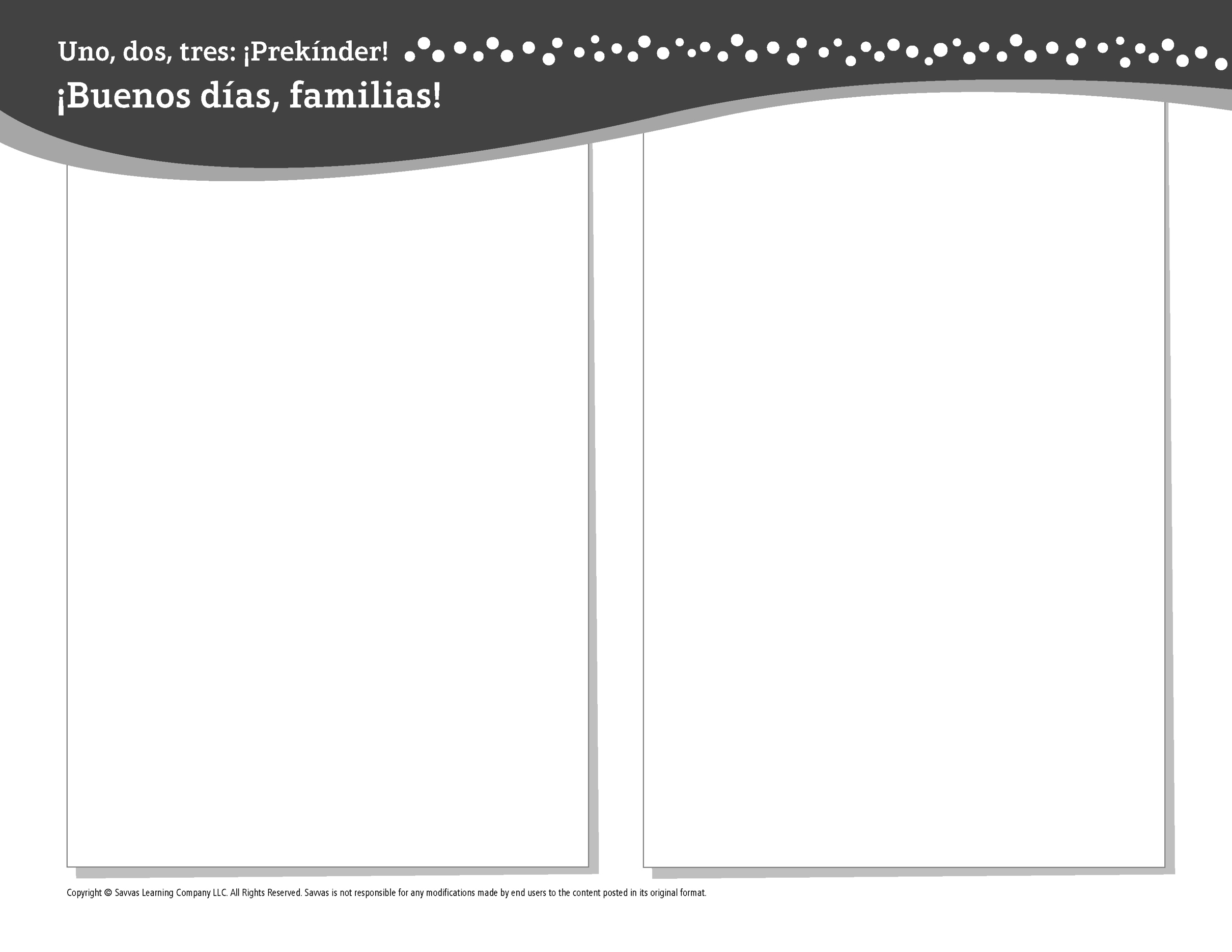 Esta semana estoy aprendiendo acerca de …cuidar nuestro mundoAprendizaje social y emocional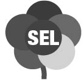 ¡Puedo ayudar a cuidar el mundo!Conocimiento del alfabetoSs, Nn, DdEstudios SocialesLa gente trabaja para cuidar de la Tierra.CienciasTodo sobre reducir, reusar y reciclarMatemáticasIgual número de objetosLectoescrituraLeemos estos libros: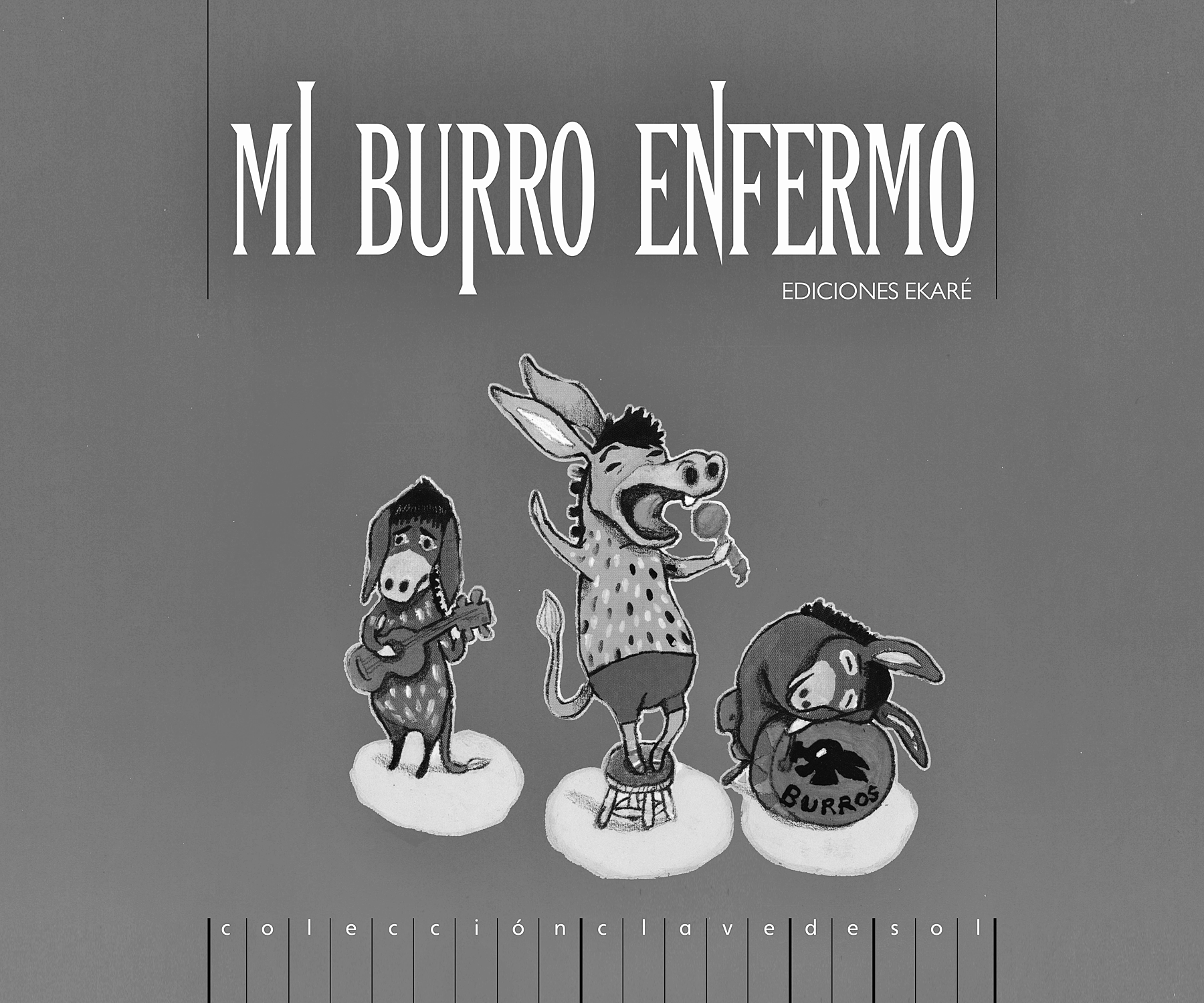 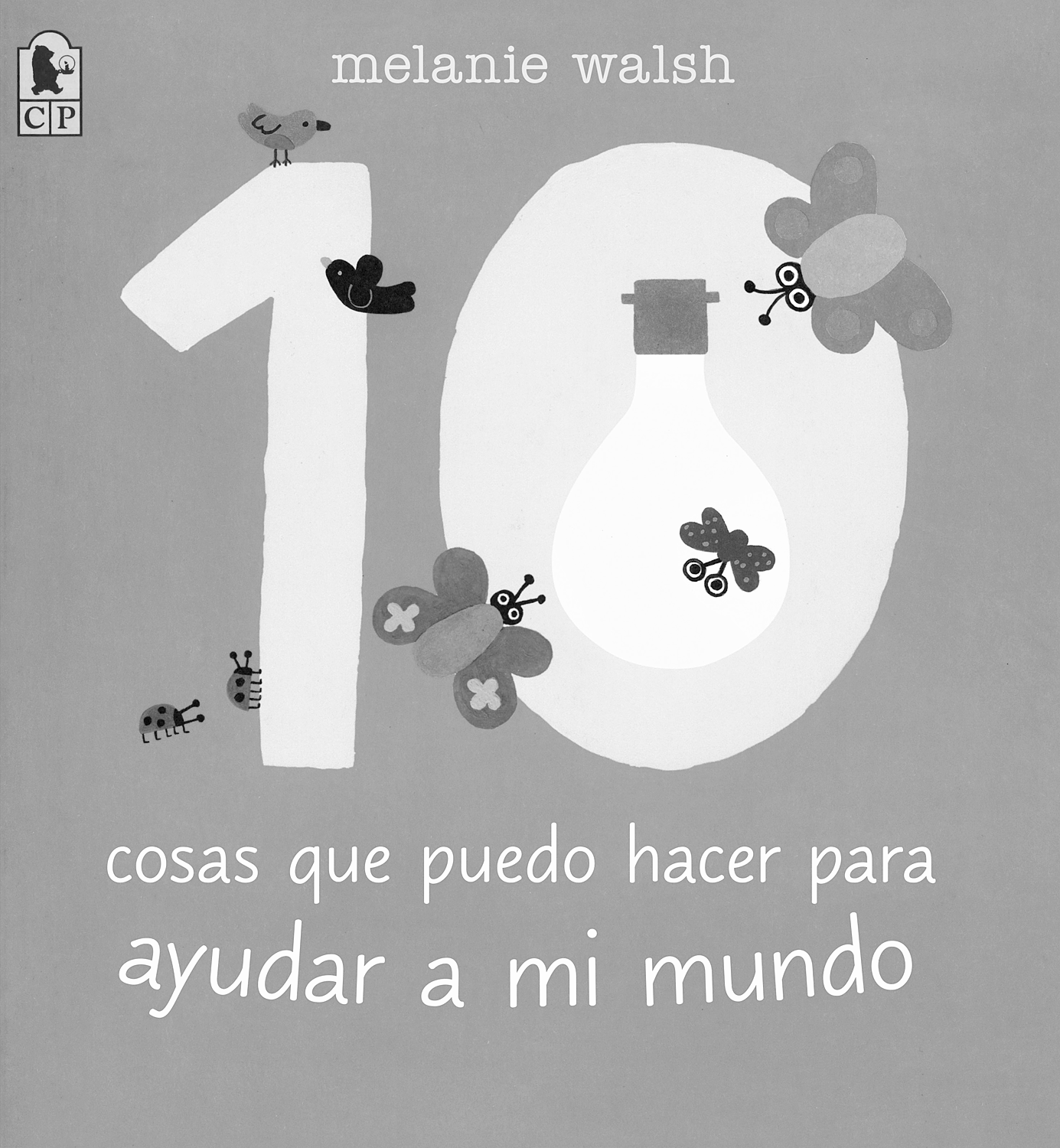 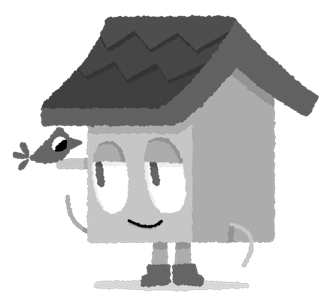 Mi burro enfermo (EKARÉ)10 cosas que puedo hacer para ayudar a mi mundo (Candlewick Press)¡Intente lo siguiente!HACER•	Utilice objetos pequeños para crear grupos iguales y grupos desiguales.PREGUNTAR•	¿Qué hiciste hoy que ayudó a cuidar el mundo?•	¿Cómo podemos usar menos agua en nuestra casa todos los días?LEER•	Explore Unite for Literacy: El día mundial de los océanos. Luego pregunte: ¿Cómo pueden ayudar las personas a cuidar los océanos?•	Busque libros sobre cuidar de nuestro mundo, como Yo sé que el río me ama (Lee & Low Books Inc.) de Maya Christina González.JUGAR•	Busque las letras S, N y D en los titulares de los periódicos. Primero busque la letra S, después la letra N y luego la letra D.•	Busque juegos en SavvasRealize.com.CONECTARSE•	Puede hallar actividades que funcionen para su familia en SavvasRealize.com.•	¿Preguntas o comentarios? Por favor contácteme: